§106.  Disposition of feesAll money received by the commission must be paid to the Treasurer of State and credited to the account for the commission within the budget of the Department of Transportation.  [PL 1997, c. 727, Pt. C, §20 (AMD).]Money received by the commission must be used for the expenses of administering its statutory responsibilities, including, but not limited to, the costs of conducting investigations, taking testimony and procuring the attendance of witnesses, the costs of all legal proceedings initiated for enforcement and administrative expenses.  [PL 1995, c. 397, §127 (NEW).]Any balance of these fees may not lapse but must be carried forward as a continuing account to be expended for the same purposes in the following fiscal years.  [PL 1995, c. 397, §127 (NEW).]SECTION HISTORYPL 1985, c. 389, §40 (NEW). PL 1995, c. 397, §127 (RPR). PL 1995, c. 502, §H48 (AMD). PL 1997, c. 727, §C20 (AMD). The State of Maine claims a copyright in its codified statutes. If you intend to republish this material, we require that you include the following disclaimer in your publication:All copyrights and other rights to statutory text are reserved by the State of Maine. The text included in this publication reflects changes made through the First Regular and First Special Session of the 131st Maine Legislature and is current through November 1, 2023
                    . The text is subject to change without notice. It is a version that has not been officially certified by the Secretary of State. Refer to the Maine Revised Statutes Annotated and supplements for certified text.
                The Office of the Revisor of Statutes also requests that you send us one copy of any statutory publication you may produce. Our goal is not to restrict publishing activity, but to keep track of who is publishing what, to identify any needless duplication and to preserve the State's copyright rights.PLEASE NOTE: The Revisor's Office cannot perform research for or provide legal advice or interpretation of Maine law to the public. If you need legal assistance, please contact a qualified attorney.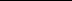 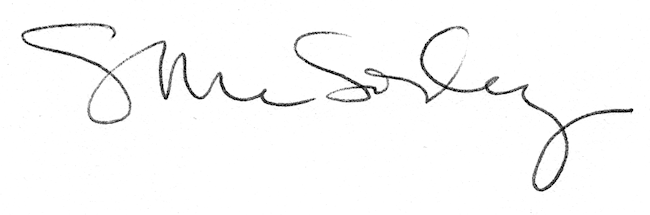 